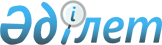 Сандықтау аудандық мәслихатының 2018 жылғы 21 желтоқсандағы № 25/1 "2019-2021 жылдарға арналған аудандық бюджет туралы" шешіміне өзгерістер енгізу туралыАқмола облысы Сандықтау аудандық мәслихатының 2019 жылғы 13 тамыздағы № 32/1 шешімі. Ақмола облысының Әділет департаментінде 2019 жылғы 20 тамызда № 7327 болып тіркелді
      РҚАО-ның ескертпесі.

      Құжаттың мәтінінде түпнұсқаның пунктуациясы мен орфографиясы сақталған.
      Қазақстан Республикасының 2008 жылғы 4 желтоқсандағы Бюджет кодексінің 106 бабының 4 тармағына, Қазақстан Республикасының 2001 жылғы 23 қаңтардағы "Қазақстан Республикасындағы жергілікті мемлекеттік басқару және өзін-өзі басқару туралы" Заңының 6 бабына сәйкес, Сандықтау аудандық мәслихаты ШЕШІМ ҚАБЫЛДАДЫ:
      1. Сандықтау аудандық мәслихатының "2019–2021 жылдарға арналған аудандық бюджет туралы" 2018 жылғы 21 желтоқсандағы № 25/1 (Нормативтік құқықтық актілерді мемлекеттік тіркеу тізілімінде № 7023 тіркелген, 2019 жылдың 16 қаңтарында Қазақстан Республикасы нормативтік құқықтық актілерінің электрондық түрдегі эталондық бақылау банкінде жарияланған) шешіміне келесі өзгерістер енгізілсін:
      1 тармақ жаңа редакцияда баяндалсын:
      "1. 2019–2021 жылдарға арналған аудандық бюджет тиісінше 1, 2 және 3 қосымшаларға сәйкес, оның ішінде 2019 жылға арналған келесі көлемдерде бекітілсін:
      1) кірістер – 3 382 589,3 мың теңге, оның ішінде:
      салықтық түсімдер – 441 111,0 мың теңге;
      салықтық емес түсімдер – 8 936,0 мың теңге;
      негізгі капиталды сатудан түсетін түсімдер – 15 500,0 мың теңге;
      трансферттер түсімі – 2 917 042,3 мың теңге;
      2) шығындар – 3 358 432,2 мың теңге;
      3) таза бюджеттік кредиттеу – 16 072,0 мың теңге, оның ішінде:
      бюджеттiк кредиттер – 26 513,0 мың теңге;
      бюджеттік кредиттерді өтеу – 10 441,0 мың теңге;
      4) қаржы активтерімен операциялар бойынша сальдо – 36 500,0 мың теңге, оның ішінде:
      қаржы активтерін сатып алу – 36 500,0 мың теңге;
      5) бюджет тапшылығы (профициті) – - 28 414,9 мың теңге;
      6) бюджет тапшылығын қаржыландыру (профицитін пайдалану) – 28 414,9 мың теңге.";
      жоғарыда көрсетілген шешімнің 1 қосымшасы осы шешімнің қосымшасына сәйкес жаңа редакцияда баяндалсын.
      2. Осы шешім Ақмола облысының Әділет департаментінде мемлекеттік тіркелген күнінен бастап күшіне енеді және 2019 жылдың 1 қаңтарынан бастап қолданысқа енгізіледі.
      "КЕЛІСІЛДІ" 2019 жылға арналған аудандық бюджет
					© 2012. Қазақстан Республикасы Әділет министрлігінің «Қазақстан Республикасының Заңнама және құқықтық ақпарат институты» ШЖҚ РМК
				
      Аудандық мәслихат
сессиясының төрағасы

А.Джейранов

      Аудандық мәслихатының
хатшысы

С.Клюшников

      Сандықтау ауданының
әкімі

А.Үйсімбаев
Сандықтау аудандық
мәслихатының
2019 жылғы 13 тамыздағы
№ 32/1 шешіміне
қосымшаСандықтау аудандық
мәслихатының
2018 жылғы 21 желтоқсандағы
№ 25/1 шешіміне
1 қосымша
Санаты
Санаты
Санаты
Санаты
Сома
мың теңге
Сыныбы
Сыныбы
Сыныбы
Сома
мың теңге
Кіші сыныбы
Кіші сыныбы
Сома
мың теңге
Атауы
Сома
мың теңге
1
2
3
4
5
I. Кірістер
3 382 589,3
1
Салықтық түсімдер
441 111,0
01
Табыс салығы
17 813,0
2
Жеке табыс салығы
17 813,0
03
Әлеуметтік салық
196 900,0
1
Әлеуметтік салық
196 900,0
04
Меншікке салынатын салықтар
103 684,0
1
Мүлікке салынатын салықтар
66 497,0
3
Жер салығы
3 140,0
4
Көлік құралдарына салынатын салық
28 629,0
5
Бірыңғай жер салығы
5 418,0
05
Тауарларға, жұмыстарға және қызметтерге салынатын ішкі салықтар
118 326,0
2
Акциздер
1 004,0
3
Табиғи және басқа да ресурстарды пайдаланғаны үшін түсетін түсімдер
108 805,0
4
Кәсіпкерлік және кәсіби қызметті жүргізгені үшін алынатын алымдар
8 517,0
08
Заңдық маңызы бар әрекеттерді жасағаны және (немесе) оған уәкілеттігі бар мемлекеттік органдар немесе лауазымды адамдар құжаттар бергені үшін алынатын міндетті төлемдер
4 388,0
1
Мемлекеттік баж
4 388,0
2
Салықтық емес түсімдер
8 936,0
01
Мемлекеттік меншіктен түсетін кірістер
5 190,0
5
Мемлекет меншігіндегі мүлікті жалға беруден түсетін кірістер
5 174,0
7
Мемлекеттік бюджеттен берілген кредиттер бойынша сыйақылар
16,0
06
Басқа да салықтық емес түсімдер
3 746,0
1
Басқа да салықтық емес түсімдер
3 746,0
3
Негізгі капиталды сатудан түсетін түсімдер
12 900,0
01
Мемлекеттік мекемелерге бекітілген мемлекеттік мүлікті сату
5 000,0
1
Мемлекеттік мекемелерге бекітілген мемлекеттік мүлікті сату
5 000,0
03
Жерді және материалдық емес активтерді сату
10 500,0
1
Жерді сату
10 500,0
4
Трансферттер түсімі
2 917 042,3
02
Мемлекеттік басқарудың жоғары тұрған органдарынан түсетін трансферттер
2 917 042,3
2
Облыстық бюджеттен түсетін трансферттер
2 917 042,3
Функционалдық топ
Функционалдық топ
Функционалдық топ
Функционалдық топ
Сома
Бюджеттік бағдарламалардың әкімшісі
Бюджеттік бағдарламалардың әкімшісі
Бюджеттік бағдарламалардың әкімшісі
Сома
Бағдарлама
Бағдарлама
Сома
Атауы
Сома
1
2
3
4
5
 II. Шығындар
3 358 432,2
01
Жалпы сипаттағы мемлекеттік қызметтер 
339 010,7
112
Аудан (облыстық маңызы бар қала) мәслихатының аппараты
17 127,0
001
Аудан (облыстық маңызы бар қала) мәслихатының қызметін қамтамасыз ету жөніндегі қызметтер
17 127,0
122
Аудан (облыстық маңызы бар қала) әкімінің аппараты
99 344,6
001
Аудан (облыстық маңызы бар қала) әкімінің қызметін қамтамасыз ету жөніндегі қызметтер
99 344,6
123
Қаладағы аудан, аудандық маңызы бар қала, кент, ауыл, ауылдық округ әкімінің аппараты 
166 291,0
001
Қаладағы аудан, аудандық маңызы бар қаланың, кент, ауыл, ауылдық округ әкімінің қызметін қамтамасыз ету жөніндегі қызметтер
163 761,0
022
Мемлекеттік органның күрделі шығыстары
2 530,0
458
Ауданның (облыстық маңызы бар қаланың) тұрғын үй-коммуналдық шаруашылығы, жолаушылар көлігі және автомобиль жолдары бөлімі
18 698,7
001
Жергілікті деңгейде тұрғын үй-коммуналдық шаруашылығы, жолаушылар көлігі және автомобиль жолдары саласындағы мемлекеттік саясатты іске асыру жөніндегі қызметтер
16 523,7
013
Мемлекеттік органның күрделі шығындары
175,0
113
Жергілікті бюджеттерден берілетін ағымдағы нысаналы трансферттер
2 000,0
459
Ауданның (облыстық маңызы бар қаланың) экономика және қаржы бөлімі
29 209,6
001
Ауданның (облыстық маңызы бар қаланың) экономикалық саясатын қалыптастыру мен дамыту, мемлекеттік жоспарлау, бюджеттік атқару және коммуналдық меншігін басқару саласындағы мемлекеттік саясатты іске асыру жөніндегі қызметтер 
24 987,2
015
Мемлекеттік органның күрделі шығындары
1 600,0
003
Салық салу мақсатында мүлікті бағалауды жүргізу
726,8
010
Жекешелендіру, коммунал-дық меншікті басқару, жекешелендіруден кейінгі қызмет және осыған байла-нысты дауларды реттеу
1 595,6
113
Жергілікті бюджеттерден берілетін ағымдағы нысаналы трансферттер
300,0
493
Ауданның (облыстық маңызы бар қаланың) кәсіпкерлік, өнеркәсіп және туризм бөлімі
8 339,8
001
Жергілікті деңгейде кәсіпкерлікті, өнеркәсіпті және туризмді дамыту саласындағы мемлекеттік саясатты іске асыру жөніндегі қызметтер
8 339,8
02
Қорғаныс
7 099,0
122
Аудан (облыстық маңызы бар қала) әкімінің аппараты
7 099,0
005
Жалпыға бірдей әскери міндетті атқару шеңберіндегі іс-шаралар
5 685,0
006
Аудан (облыстық маңызы бар қала) ауқымындағы төтенше жағдайлардың алдын алу және оларды жою
1 114,0
007
Аудандық (қалалық) ауқымдағы дала өрттерінің, сондай-ақ мемлекеттік өртке қарсы қызмет органдары құрылмаған елді мекендерде өрттердің алдын алу және оларды сөндіру жөніндегі іс-шаралар
300,0
03
Қоғамдық тәртіп, қауіпсіздік, құқықтық, сот, қылмыстық-атқару қызметі 
628,0
458
Ауданның (облыстық маңызы бар қаланың) тұрғын үй-коммуналдық шаруашылығы, жолаушы-лар көлігі және автомобиль жолдары бөлімі
628,0
021
Елді мекендерде жол қозғалысы қауіпсіздігін қамтамасыз ету
628,0
04
Білім беру
1 880 502,8
464
Ауданның (облыстық маңызы бар қаланың) білім бөлімі
1 880 502,8
001
Жергілікті деңгейде білім беру саласындағы мемлекеттік саясатты іске асыру жөніндегі қызметтер
12 650,7
003
Жалпы білім беру
1 493 233,7
005
Ауданның (облыстық маңызы бар қаланың) мемлекеттік білім беру мекемелер үшін оқулықтар мен оқу-әдiстемелiк кешендерді сатып алу және жеткізу
24 238,0
006
Балаларға қосымша білім беру
55 662,4
009
Мектепке дейінгі тәрбие мен оқыту ұйымдарының қызметін қамтамасыз ету
51 855,0
015
Жетім баланы (жетім балаларды) және ата-аналарының қамқорынсыз қалған баланы (балаларды) күтіп-ұстауға қамқоршы-ларға (қорғаншыларға) ай сайынға ақшалай қаражат төлемі
10 637,0
022
Жетім баланы (жетім балаларды) және ата-анасының қамқорлығынсыз қалған баланы (балаларды) асырап алғаны үшін Қазақстан азаматтарына біржолғы ақша қаражатын төлеуге арналған төлемдер
570,0
023
Әдістемелік жұмыс
37 032,0
040
Мектепке дейінгі білім беру ұйымдарында мемлекеттік білім беру тапсырысын іске асыруға
184 415,0
067
Ведомстволық бағыныстағы мемлекеттік мекемелер мен ұйымдардың күрделі шығыстары
10 209,0
06
Әлеуметтiк көмек және әлеуметтiк қамсыздандыру
235 973,9
451
Ауданның (облыстық маңызы бар қаланың) жұмыспен қамту және әлеуметтік бағдарламалар бөлімі
207 917,9
001
Жергілікті деңгейде халық үшін әлеуметтік бағдарламаларды жұмыспен қамтуды қамтамасыз етуді іске асыру саласындағы мемлекеттік саясатты іске асыру жөніндегі қызметтербб
23 691,0
002
Жұмыспен қамту бағдарламасы
43 195,3
005
Мемлекеттiк атаулы әлеуметтік көмек
65 393,0
006
Тұрғын үйге көмек көрсету
441,0
007
Жергілікті өкілетті органдардың шешімі бойынша мұқтаж азаматтардың жекелеген топтарына әлеуметтік көмек
22 309,8
010
Үйден тәрбиеленіп оқытылатын мүгедек балаларды материалдық қамтамасыз ету
137,0
011
Жәрдемақыларды және басқа да әлеуметтік төлемдерді есептеу, төлеу мен жеткізу бойынша қызметтерге ақы төлеу
393,0
014
Мұқтаж азаматтарға үйде әлеуметтік көмек көрсету
13 097,0
017
Оңалтудың жеке бағдарламасына сәйкес мұқтаж мүгедектердi мiндеттi гигиеналық құралдармен қамтамасыз ету, қозғалуға қиындығы бар бірінші топтағы мүгедектерге жеке көмекшінің және есту бойынша мүгедектерге қолмен көрсететiн тіл маманының қызметтерін ұсыну 
4 055,0
023
Жұмыспен қамту орталықтарының қызметін қамтамасыз ету
27 511,8
050
Қазақстан Республикасында мүгедектердің құқықтарын қамтамасыз етуге және өмір сүру сапасын жақсарту 
6 552,0
054
Үкіметтік емес ұйымдарда мемлекеттік әлеуметтік тапсырысты орналастыру
1 142,0
464
Ауданның (облыстық маңызы бар қаланың) білім бөлімі
28 056,0
030
Патронат тәрбиешілерге берілген баланы (балаларды) асырап бағу 
23 616,0
031
Жетім балаларды және ата-аналарының қамқорынсыз қалған, отбасылық үлгідегі балалар үйлері мен асыраушы отбасыларындағы балаларды мемлекеттік қолдау
4 440,0
07
Тұрғын үй-коммуналдық шаруашылық
343 756,0
458
Ауданның (облыстық маңызы бар қаланың) тұрғын үй-коммуналдық шаруашылығы, жолаушылар көлігі және автомобиль жолдары бөлімі
88 194,1
012
Сумен жабдықтау және су бұру жүйесінің жұмыс істеуі
20 908,4
016
Елді мекендердің санитариясын қамтамасыз ету
595,0
026
Ауданның (облыстық маңызы бар қаланың) коммуналдық меншігіндегі жылу жүйелерін қолдануды ұйымдастыру
66 690,7
472
Ауданның (облыстық маңызы бар қаланың) құрылыс, сәулет және қала құрылысы бөлімі
255 561,9
003
Коммуналдық тұрғын үй қорының тұрғын үйін жобалау және (немесе) салу, реконструкциялау
1 650,0
004
Инженерлік-коммуникациялық инфрақұрылымды жобалау, дамыту және (немесе) жайластыру
8 315,8
058
Елді мекендердегі сумен жабдықтау және су бұру жүйелерін дамыту 
235 596,1
098
Коммуналдық тұрғын үй қорының тұрғын үйлерін сатып алу
10 000,0
08
Мәдениет, спорт, туризм және ақпараттық кеңістік
268 892,4
455
Ауданның (облыстық маңызы бар қаланың) мәдениет және тілдерді дамыту бөлімі
229 667,0
001
Жергілікті деңгейде тілдерді және мәдениетті дамыту саласындағы мемлекеттік саясатты іске асыру жөніндегі қызметтер
8 639,4
003
Мәдени-демалыс жұмысын қолдау
158 765,0
006
Аудандық (қалалық) кітапханалардың жұмыс істеуі 
34 066,7
007
Мемлекеттік тілді және Қазақстан халқының басқа да тілдерін дамыту
11 193,9
009
Тарихи-мәдени мұра ескерткіштерін сақтауды және оларға қол жетімді-лікті қамтамасыз ету
5 434,0
032
Ведомстволық бағыныстағы мемлекеттік мекемелер мен ұйымдардың күрделі шығыстары
11 568,0
456
Ауданның (облыстық маңызы бар қаланың) ішкі саясат бөлімі
19 279,2
001
Жергілікті деңгейде ақпарат, мемлекеттілікті нығайту және азаматтардың әлеуметтік сенімділігін қалыптастыру саласында мемлекеттік саясатты іске асыру жөніндегі қызметтер
12 102,2
002
Мемлекеттік ақпараттық саясат жүргізу жөніндегі қызметтер
6 877,0
003
Жастар саясаты саласында іс-шараларды іске асыру
300,0
465
Ауданның (облыстық маңызы бар қаланың) дене шынықтыру және спорт бөлімі
12 396,7
001
Жергілікті деңгейде дене шынықтыру және спорт саласындағы мемлекеттік саясатты іске асыру жөніндегі қызметтер
4 251,7
006
Аудандық (облыстық ма-ңызы бар қалалық) деңгей-де спорттық жарыстар өткізу
1 593,0
007
Әртүрлі спорт түрлері бойынша аудан (облыстық маңызы бар қала) құрама командаларының мүшелерін дайындау және олардың облыстық спорт жарыстарына қатысуы
6 552,0
472
Ауданның (облыстық маңызы бар қаланың) құрылыс, сәулет және қала құрылысы бөлімі
7 549,5
008
Спорт объектілерін дамыту
2 600,0
011
Мәдениет объектілерін дамыту
4 949,5
10
Ауыл, су, орман, балық шаруашылығы, ерекше қорғалатын табиғи аумақтар, қоршаған ортаны және жануарлар дүниесін қорғау, жер қатынастары
93 927,7
459
Ауданның (облыстық маңызы бар қаланың) экономика және қаржы бөлімі
7 999,0
099
Мамандарға әлеуметтік қолдау көрсету жөніндегі шараларды іске асыру
7 999,0
462
Ауданның (облыстық маңызы бар қаланың) ауыл шаруашылығы бөлімі
15 411,0
001
Жергілікті деңгейде ауыл шаруашылығы саласындағы мемлекеттік саясатты іске асыру жөніндегі қызметтер
15 411,0
463
Ауданның (облыстық маңызы бар қаланың) жер қатынастары бөлімі
11 934,7
001
Аудан (облыстық маңызы бар қала) аумағында жер қатынастарын реттеу саласындағы мемлекеттік саясатты іске асыру жөніндегі қызметтер
10 934,7
006
Аудандардың, облыстық маңызы бар, аудандық маңызы бар қалалардың, кенттердiң, ауылдардың, ауылдық округтердiң шекарасын белгiлеу кезiнде жүргiзiлетiн жерге орналастыру
1 000,0
473
Ауданның (облыстық маңызы бар қаланың) ветеринария бөлімі
58 583,0
001
Жергілікті деңгейде ветеринария саласындағы мемлекеттік саясатты іске асыру жөніндегі қызметтер
11 789,0
005
Мал көмінділерінің (биометриялық шұңқырлардың) жұмыс істеуін қамтамасыз ету)
104,0
007
Қаңғыбас иттер мен мысықтарды аулауды және жоюды ұйымдастыру
285,0
010
Ауыл шаруашылығы жануарларын сәйкестендіру жөніндегі іс-шараларды өткізу
1 171,0
011
Эпизоотияға қарсы іс-шаралар жүргізу
40 534,0
047
Жануарлардың саулығы мен адамның денсаулығына қауіп төндіретін, алып қоймай залалсыздандырылған (зарарсыздандырылған) және қайта өңделген жануарлардың, жануарлардан алынатын өнімдер мен шикізаттың құнын иелеріне өтеу
4 700,0
11
Өнеркәсіп, сәулет, қала құрылысы және құрылыс қызметі 
10 683,0
472
Ауданның (облыстық маңызы бар қаланың) құрылыс, сәулет және қала құрылысы бөлімі
10 683,0
001
Жергілікті деңгейде құрылыс, сәулет және қала құрылысы саласындағы мемлекеттік саясатты іске асыру жөніндегі қызметтер
10 683,0
12
Көлік және коммуникация
55 413,1
458
Ауданның (облыстық маңызы бар қаланың) тұрғын үй-коммуналдық шаруашылығы, жолаушылар көлігі және автомобиль жолдары бөлімі
55 413,1
023
Автомобиль жолдарының жұмыс істеуін қамтамасыз ету
55 413,1
13
Басқалар
15 051,6
458
Ауданның (облыстық маңызы бар қаланың) тұрғын үй - коммуналдық шаруашылығы, жолаушылар көлігі және автомобиль жолдары бөлімі
10 622,6
040
Өңірлерді дамытудың 2020 жылға дейінгі бағдарламасы шеңберінде өңірлерді экономикалық дамытуға жәрдемдесу бойынша шараларды іске асыру
10 622,6
459
Ауданның (облыстық маңызы бар қаланың) экономика және қаржы бөлімі
4 429,0
026
Аудандық маңызы бар қала, ауыл, кент, ауылдық округ бюджеттеріне ең төменгі жалақы мөлшерінің өзгеруіне байланысты азаматтық қызметшілердің жекелеген санаттарының, мемлекеттік бюджет қаражаты есебінен ұсталатын ұйымдар қызметкерлерінің, қазыналық кәсіпорындар қызметкерлерінің жалақысын көтеруге берілетін ағымдағы нысаналы трансферттер
2 865,0
066
Аудандық маңызы бар қала, ауыл, кент, ауылдық округ бюджеттеріне мемлекеттік әкімшілік қызметшілердің жекелеген санаттарының жалақысын көтеруге берілетін ағымдағы нысаналы трансферттер
1 564,0
14
Борышқа қызмет көрсету
16,0
459
Ауданның (облыстық маңызы бар қаланың) экономика және қаржы бөлімі
16,0
021
Жергілікті атқарушы органдардың облыстық бюджеттен қарыздар бойынша сыйақылар мен өзге де төлемдерді төлеу бойынша борышына қызмет көрсету 
16,0
15
Трансферттер
107 478,0
459
Ауданның (облыстық маңызы бар қаланың) экономика және қаржы бөлімі
107 478,0
006
Нысаналы пайдаланылмаған (толық пайдаланылмаған) трансферттерді қайтару
161,0
024
Заңнаманы өзгертуге байланысты жоғары тұрған бюджеттің шығындарын өтеуге төменгі тұрған бюджеттен ағымдағы нысаналы трансферттер 
94 849,0
051
Жергілікті өзін-өзі басқару органдарына берілетін трансферттер
12 468,0
III. Таза бюджеттік кредиттеу
16 072,0
Бюджеттік кредиттер
26 513,0
10
Ауыл, су, орман, балық шаруашылығы, ерекше қорғалатын табиғи аумақтар, қоршаған ортаны және жануарлар дүниесін қорғау, жер қатынастары
26 513,0
459
Ауданның (облыстық маңызы бар қаланың) экономика және қаржы бөлімі
26 513,0
018
Мамандарды әлеуметтік қолдау шараларын іске асыру үшін бюджеттік кредиттер
26 513,0
Бюджеттік кредиттерді өтеу
10 441,0
5
Бюджеттік кредиттерді өтеу
10 441,0
01
Бюджеттік кредиттерді өтеу
10 441,0
1
Мемлекеттік бюджеттен берілген бюджеттік кредиттерді өтеу
10 441,0
IV. Қаржы активтерімен операциялар бойынша сальдо 
36 500,0
Қаржы активтерін сатып алу
36 500,0
13
Басқалары
36 500,0
458
Ауданның (облыстық маңызы бар қаланың) тұрғын үй-коммуналдық шаруашылығы, жолаушылар көлігі және автомобиль жолдар бөлімі
36 500,0
065
Заңды тұлғалардың жарғылық капиталын қалыптастыру немесе ұлғайту
36 500,0
V. Бюджет тапшылығы (профициті)
-28 414,9
VI. Бюджет тапшылығын қаржыландыру (профицитін пайдалану) 
28 414,9
7
Қарыздар түсімдері
26 513,0
01
Мемлекеттік ішкі қарыздар
26 513,0
2
Қарыз алу келісім-шарттары
26 513,0
Қарыздарды өтеу
10 441,0
16
Қарыздарды өтеу
10 441,0
459
Ауданның (облыстық маңызы бар қаланың) экономика және қаржы бөлімі
10 441,0
005
Жергілікті атқарушы органның жоғары тұрған бюджет алдындағы борышын өтеу
10 441,0
8
Бюджет қаражатының пайдаланылатын қалдықтары
12 342,9
01
Бюджет қаражаты қалдықтары
12 342,9
1
Бюджет қаражатының бос қалдықтары
12 342,9